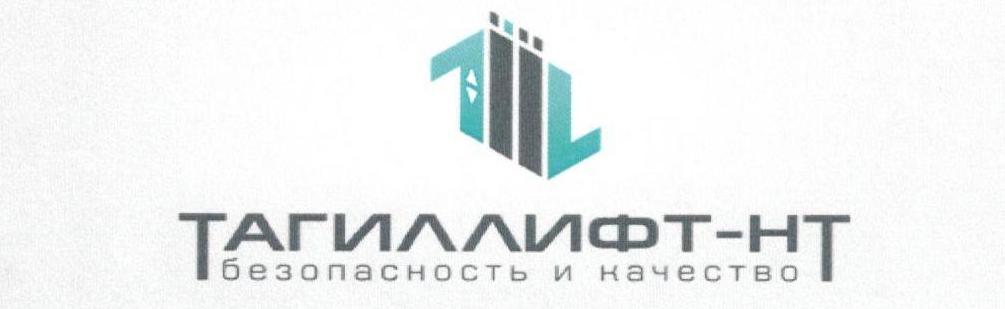 	ООО «СП «Тагиллифт» предлагает выпускникам техникума работу на нашем предприятии по профессии «Электромеханик по лифтам».Обязанности: техническое обслуживание лифтов. Условия работы: полный соцпакет, трудоустройство в соответствии Трудовым кодексом Российской Федерации, заработная плата от 30 000 руб. Обращаться по адресу: 622042, Свердловская область, г. Нижний Тагил, ул. Карла Либкнехта, д. 12тел. (3435) 43-23-73, 8-9502002279 – отдел кадров